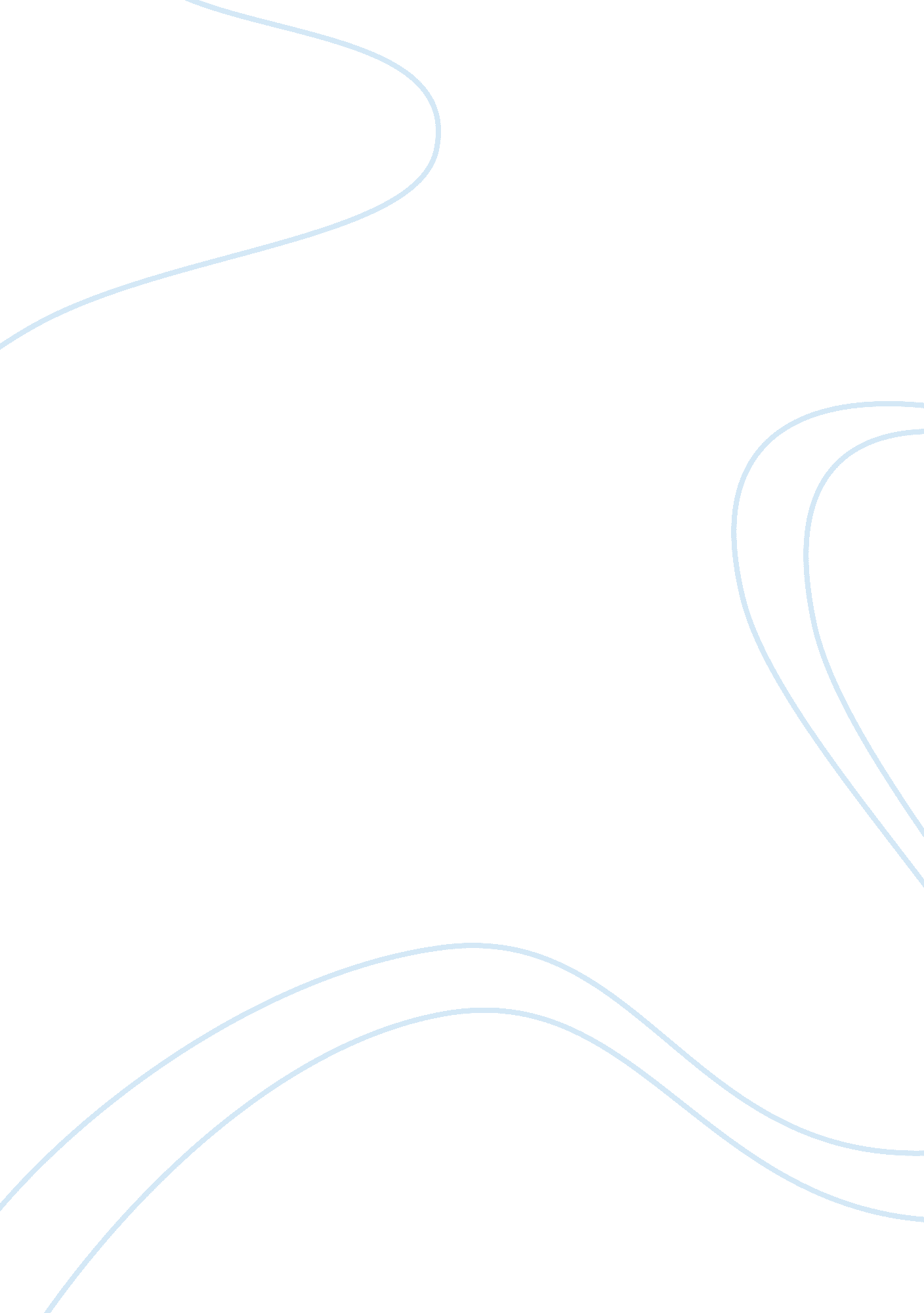 1. introduction nowadays, while the development ofFamily, Marriage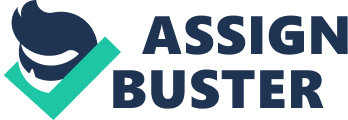 1.     IntroductionNowadays, while the development of society makes people aware their value, they know who theyare and what they deserve, unfairness still exists. Inequality may come fromrace and background but it is not all. The most important thing which should bementioned in equality is gender equality. However, one noticeable fact is that although almost peopleknow about it, it does not mean that all of them understand the real meaning underthis word. The concept of equalitydoes not imply that men and women are the same (UNFPA, 2005) orthat their roles or needs are identical. Genderequality is human race, both males and females having the same right in opportunities, treatments, responsibilities, social status, and they are free to develop theirpersonal ability (International LaborOrganization 2007, p. 48). It is not hard to find slogan “ Actingfor gender equality” in articles and social media, but action speaks louderthan word. It should become a worldwide campaign that needs everybody joinhands and make it true. Fortunately, although almost victims of inequality arewomen (Gender Equality andEquity, 2000), a numerous of men and organization are willing to fightfor this campaign. This paper, with the purpose to raise awareness of peopleabout gender equality will discuss the importance of gender equality as well asfind the specific strategies and solutions to spread gender equality. 2. Discussion of finding2. 1Worldwide Status of Gender EqualityWomen and girls represent half of the world’spopulation, yet it is not surprising when say that in many countries gendernorms create disadvantage for them. According to SustainableDevelopment Goals, 143 countries ensure equality between males andfemales in their Constitutions in 2014, another 52 have yet to make this importantcommitment. Although gender equality by definition is belief that both gendersshould have equal rights and opportunities, almost women are treated unfairlyin many fields of economics, politics and societies. In fact, a numerousgirls cannot approach education because some of common reasons such as povertyand child marriage. As a result, many girls do not attend school, and everyyear nearly 15 million girls under 18 year olds are married (Sustainable Development Goals, 2016). Although in recentyears the number of women participating labor market has increased, barriers togender equality in jobs have remained. A study by Haralambos and Holborn(2008, p. 123) shows that female workers accounted for 79% in social work and 73% in teaching while 71% of salesmanagers and 76 % people working in in transport were male. Women are seen ashaving few chances in jobs that involve science, technology, engineering andmath. They are assigned to unpaid works such as housewife and childcare. Anestimated the number of this workload workloads cost about $ 10, 000 million inglobal per year, and this figure was bigger than the sum of GDP of India, Japanand Brazil ( Bich Diep, 2017). It is not only unequal working in kind of jobs, womenalso have not achieved equality of pay. A research of Harvard graduates in US pointed out that average earnings in2005 for women were $ 90, 000 while that for men were $ 162, 500. In full-timejobs, average wages were $112, 500 for women but $187, 000 for men. Genderinequality does not only exist in aspects of life, the positions of women seemto be not appreciated in politics. According Peters (2015), women just hold about 25 percent ofparliamentary seats in almost countries and many of them manage on socialsectors. He claim that “ Even when elected, women are seldom appointed tosignificant legislative committees or awarded the most prestigious ministerialposts”. All of the above, it can be said that gender equality in women is oneof the most serious problems nowadays. On the other hand, genderequality is also an issue of the men. In many cultures, men are considered as” breadwinner”, it means that they have to be “ tough”. This attitude put burdenon men in responsibility for their family. In addition, in some circumstancespeople did not mention to men right in gender equality, they assert that allthe victims of gender inequality are women. However, the percentage of mansuicides in Europe are four times higher that of women with more than 43 000European men killing themselves every year and mental health services for menare less than women ( Whitley, 2017). He also criticized that TheEuropean Parliament Committee for Women’s Rights and Gender Equality ignoredmen’s right in the report in February 2017. In specific, this report callsequality for females to receive benefits and excludes to male’s right, it isnot true with the content of gender equality. Therefore, gender equality is aeveryone’s issue, both men and women need ensure that they are equal right inevery aspect. 2. 2 Reasons why thereshould be fight for gender equalityIn the Declaration of Independence of almostcountries, equality right isalways mentioned. It means that equality is a human’s right, no one candispossess this privilege of other. Among these rights is gender equality. To accelerate the developmentof economy, polity and society, it is necessary to ensure gender equality. There is no doubt that gender equality brings numerous benefits for individualand community. With women, gender equality is a revolution thatrescues more than half of people in over the world. According to Rahman (2017), there has been incorporation between gender equality in women and sustainable developmentgoals of UN. Firstly, Gender equality willhelp tackle poverty. Women account for 70% of “ ultra-poor” people, so putting the end of poverty depends mainly on them. Therefore ifwomen and man are equal in work choices and earning capacity, the percentage ofpoverty will decrease. Another development goal of gender equality is that helping people graduate out of hunger. In many agriculturecountries, women make up alarge percentage of agriculture labor. If women farmers have the right to makedecisions about using land agriculture as men do, they can support about 90 to 130 millionpeople. In fact, women consist of more than 60% of the world’s illiteratepopulation, butthis proplem can solve by implementating gender equality (Shields, 2014).  Not only bringing profits for women, gender equality also give manyadvantages for men. Shields (2014) said thatmales will not withstand the burden of being breadwinner and can empress whatthey feel without worrying about looking down on of otherpeople. Besides, gender equality drops domestic violence rate when males careabout women’s rights and respect them. It can be said that gender equality isthe base of civilized society. “ Without gender equality, no nation will see thefull capacity of its economy or education. No nation can operate at its fullestwhen half of its population has no voice and no rights” (Shields, 2014). 2. 3 Suggestions to make gender equality a realityGender equality cannot be achieved if we just sayand don’t fight for it. Gender equality is not only a short space of time, itis a long campaign which need to be done as soon as possible. The first step to achieve gender equality is raisingawareness for men. It is necessary for men to be educated to think and behaveproperly to women. Some small actions such as man making rude comments aboutwomen and harassment in public transports or social media promote disrespectwith women, it can trigger for a numerous of serious violation women’s right(Solornata, 2015). Moreover, both men and boys need to be included in the movement for genderequality. Gender equality will be meaningless if it come from one side. Malesshould stand up to fight for women and for their benefits. Another way to develop gender equalityis using social media. According to Herman (2015), Mlambo-Ngcuka and the UNWomen team used social media like a tool to tackle gender inequality. As theresult, #HeForShe campaign succeed when it attract 150, 000 Twitter followers, over 260, 000 Facebook likes and endorsements of a large number of men in theworld. Mlambo-Ngcuka said “ By the time I went to work at UN Women, I was veryclear that technology was going to be part and parcel of what I’m going to useto reach out to both men and women in the world, for them to be part of tryingto solve the problems” (Herman 2015). Finally, to promote gender equality in the mostcomplete way, it is necessary to empower for women in economy. Joshi (2016) claims that it will take over another decadeto bridge the gender gap. In this context, High-Level Panel on Women’s EconomicEmpowerment will make some plan to solve this problem. UN Secretary-General BanKi-moon states that “ The empowerment of the world’s women is a globalimperative,” (Joshi, 2016). 3. Conclusion         Base on analyses inabove, the research illustrates the unequal problems that exist between malesand females in many fields like economy, politic and society. In fact, gender equalityhas created advantages for both genders. It resolves issues that involvepoverty, hunger and illiterate population, and it also changes out dateattitudes. However, to make equality a real is more difficult than saying. Therefore, it is vital to require specific solutions and plans to achievegender equality. Three main actions are then proposed from the research to helpmaintain gender equality, namely changing men attitude, propaganda by socialmedia and empowerment for women. It is strongly believed that gender equality willsoon become reality. 